SundayMondayTuesdayWednesdayThursdayFridaySaturday1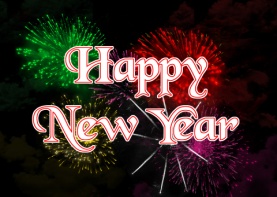 23456Epiphany of the Lord789101112Called Session Meeting1314151617TBD18192021222324TBD25262728293031TBD